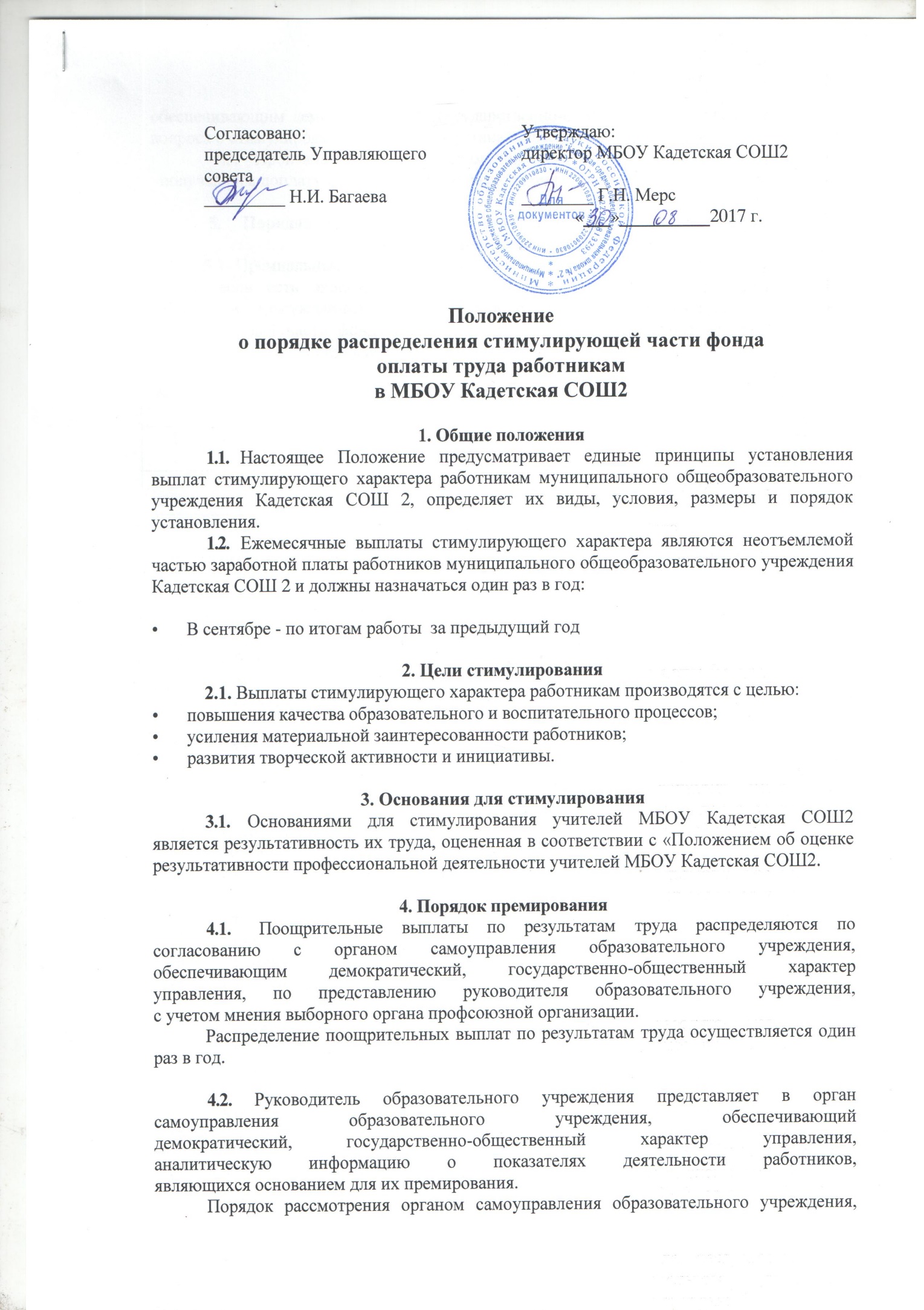 обеспечивающим демократический, государственно-общественный характер управления, вопроса о стимулировании работников устанавливается соответствующим положением.4.3. Производить выплату стимулирующего характера работникам ранее получавшим доплату до минимального размера оплаты труда.5.     Порядок   рассмотрения   Советом   Учреждения   школы   вопроса   о стимулировании работников школы.5.1. Премиальные выплаты осуществляются по итогам четверти, полугодия, года в случае, если есть экономия фонда оплаты труда. Вознаграждения педагогическим работникам присуждаются в соответствии с настоящим Положением и в рамках стимулирующей части фонда оплаты труда. Показатели премирования педагогических работников МБОУ Кадетская СОШ 2	5.2. Распределение стимулирующих выплат производится по согласованию с органом, обеспечивающим государственно-общественный характер управления образовательным учреждением, на основании представления руководителя образовательного учреждения, с учетом мнения выборного органа профсоюзной организации. Выплаты стимулирующего характера осуществляются в пределах средств, выделенных на стимулирующую часть фонда оплаты труда.	5.3. Директор школы представляет в Управляющий совет аналитическую информацию о показателях деятельности работников, являющихся основанием для их премирования.	5.4. Порядок подготовки аналитической справки.Список работников и размеры стимулирующих доплат предварительно обсуждаются на профессиональных объединениях и предложения по форме 1 представляются руководителем профессионального объединения на рассмотрение в экспертную комиссию.Экспертная комиссия после согласования представляет директору аналитическую информацию о показателях деятельности работников, являющихся основанием для их премирования.Экспертная комиссия назначается приказом директора ежегодно, в состав экспертной комиссии могут входить руководители подразделений, структур, предметных профессиональных объединений школы, члены администрации и профсоюзного комитета.5.5.   Управляющий совет принимает решение о премировании большинством голосов открытым голосованием при условии присутствия не менее половины членов совета. Решение совета оформляется протоколом. На основании протокола Управляющего совета  директор издает приказ о премировании.№ п\пПоказателиПремия(руб)1.Консультации и дополнительные занятия с обучающимисяот 1000 до 5000 рублей2.Подготовка и участие во внеклассных мероприятиях (школьных, городских, краевых), спортивных соревнованияхот 1000 до 5000 рублей3.Подготовка учащихся к олимпиадам, конференциям, смотрам   от 1000 до 5000 рублей4.Сохранение материально-технического обеспечения учебного кабинета и соблюдение санитарно-гигиенических требованийот 500 до 5000 рублей5.Обновление школьного сайтаот 1000 до 5000 рублей6.Проведение работ по озеленению помещений и территории школыот 500 до 5000 рублей7.За организацию работы школьного музеяот 1000 до 5000 рублей8.За подготовку к введению ФГОС ОООот 1000 до 5000 рублей9.Публикация в СМИот 1000 до 5000 рублей10.Организация работы в кадетской профильной смене «Кадетское лето»от 1000 до 5000 рублей11.Организация работы на осенних военно-полевых сборахот 500 до 5000 рублей12.Организация профилактической работы по здоровьесберегающим технологиямот 1000 до 5000 рублей13.Расширение  зон обслуживания и увеличение объема работ5000 рублей14.Интенсивность и высокие результаты трудаот 1000 до 5000 рублей15.За организацию и проведение мероприятий, повышающих авторитет и имидж школы у учащихся, родителей, общественностиот 1000 до 5000 рублей16.За подготовку и размещение в сети Интернет Публичного отчета МБОУ Кадетская СОШ 2от 1000 до 5000 рублей17. За организацию работы ДЮП и ЮИДот 1000 до 5000 рублей17.За методической работы и оказание консультативной помощи педагогическим работникамот 1000 до 5000 рублей